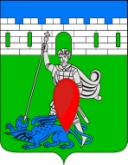 администрация пригородного сельского поселения крымского района ПОСТАНОВЛЕНИЕот 27.10.2017                                                                                                                            № 144  хутор НовоукраинскийО внесении изменений в постановление администрации Пригородного сельского поселения Крымского района от 09.03.2016 года № 56 «О комиссии по соблюдению требований к  служебному поведению муниципальных служащих администрации Пригородного сельского поселения Крымского района и урегулированию конфликта интересов»  В соответствии с Федеральным законом от 25 декабря 2008 года  № 273-ФЗ «О противодействии коррупции», руководствуясь статьей 31 Устава Пригородного сельского поселения Крымского района,  п о с т а н о в л я ю:  1.  Внести в постановление администрации Пригородного сельского поселения Крымского района от 09.03.2016 года № 56 «О комиссии по соблюдению требований к  служебному поведению муниципальных служащих администрации Пригородного сельского поселения Крымского района и урегулированию конфликта интересов» следующие изменения:1.1. Приложение № 2 «Состав комиссии по соблюдению требований к служебному поведению муниципальных служащих администрации Пригородного сельского поселения Крымского района и урегулированию конфликта интересов» изложить в редакции согласно приложению № 2 к настоящему постановлению.2. Главному специалисту администрации Пригородного сельского поселения (Полторацкая) обнародовать настоящее постановление и разместить настоящее постановление на официальном сайте администрации Пригородного сельского поселения Крымского района в сети Интернет.3. Контроль за выполнением настоящего постановления возложить на  заместителя главы Пригородного сельского поселения Крымского района.4. Настоящее постановление вступает в силу со дня его обнародования. Глава Пригородного сельскогопоселения Крымского района                                                       В.В. ЛазаревПриложение № 2к постановлению администрацииПригородного сельского поселенияКрымского районаот 27.10.2017 № 144Составкомиссии по соблюдению требований к служебному поведению муниципальных служащих администрации Пригородного сельского поселения Крымского района и урегулированию конфликта интересовЗаместитель главы Пригородного сельского поселения                                                                     Г.П.ШколкоШколко Галина петровна- заместитель главы Пригородного сельского поселения Крымского района, председатель комиссииСлепченко Ольга Александровна - главный специалист администрации поселения, заместитель председателя комиссииПолторацкая Людмила Сигизмундовна- главный специалист администрации поселения, секретарь комиссиичлены комиссии:Моисиди Алла Марксовна- специалист 1 категории администрации поселения, председатель профсоюзного комитета администрации поселения Лазариди Анастасия Васильевна- специалист 1 категории администрации поселения,Подвигина Надежда Владимировна- ведущий специалист администрации поселения,Тарасов Алексей Михайлович- депутат Совета Пригородного сельского поселения, председатель комиссии по вопросам законности  и связи с общественными организациями